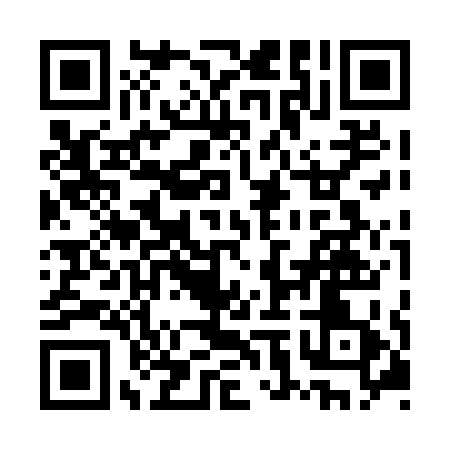 Prayer times for Powles Corners, Ontario, CanadaMon 1 Jul 2024 - Wed 31 Jul 2024High Latitude Method: Angle Based RulePrayer Calculation Method: Islamic Society of North AmericaAsar Calculation Method: HanafiPrayer times provided by https://www.salahtimes.comDateDayFajrSunriseDhuhrAsrMaghribIsha1Mon3:425:351:196:409:0310:562Tue3:435:351:196:409:0310:553Wed3:445:361:196:409:0310:554Thu3:455:361:206:409:0310:545Fri3:465:371:206:409:0210:546Sat3:475:381:206:409:0210:537Sun3:485:391:206:399:0110:528Mon3:495:391:206:399:0110:519Tue3:505:401:206:399:0010:5010Wed3:515:411:216:399:0010:4911Thu3:535:421:216:398:5910:4812Fri3:545:421:216:388:5910:4713Sat3:555:431:216:388:5810:4614Sun3:575:441:216:388:5710:4515Mon3:585:451:216:378:5710:4416Tue3:595:461:216:378:5610:4217Wed4:015:471:216:378:5510:4118Thu4:025:481:216:368:5410:4019Fri4:045:491:216:368:5410:3820Sat4:055:501:216:358:5310:3721Sun4:075:511:226:358:5210:3522Mon4:085:521:226:348:5110:3423Tue4:105:531:226:348:5010:3224Wed4:125:541:226:338:4910:3125Thu4:135:551:226:338:4810:2926Fri4:155:561:226:328:4710:2727Sat4:165:571:226:318:4610:2628Sun4:185:581:226:318:4410:2429Mon4:205:591:226:308:4310:2230Tue4:216:001:216:298:4210:2131Wed4:236:011:216:298:4110:19